jAn Córas Néarógach  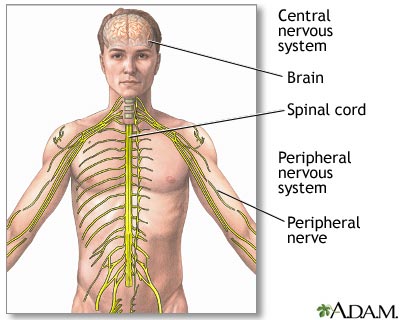 Cuir síos ar an gcóras, 2 phríomh pháirt:1 Lárchóras (CNS) & 2.Néarchóras Imeallach (PNS).Structúir & feidhm an NearóinCuir síos ar near-ríog (impulse) & feidhm an Sionapsa.Ról & suíomh na 3 cineál néaróin:Néarón Céadfacha, Luadracha & Ainmnigh na 5 céadfaí, na orgáin comhfhreagartha & a fheidhmeanna.Déan cuir síos ar suíomj & feidhm an: Ceirbream; Hipeatalamas; Faireog Phiotútach; Ceirbrín & an Medulla Oblongata.  (Parkinsons)Tarraing trasghearradh (T.S.) do corda an dromlaigh (spinal cord) & dean cuir síos ar gníomhú athfhillteach (reflex arc)-----------------------------------------------------------------------------------------------------------Lárchóras na Néaróg:  An inchinn agus córda an dromlaigh.An Néarchóras Imeallach:  Na néaróga a thugann teachtaireachtaí chuig agus ó lárchóras na néarón. 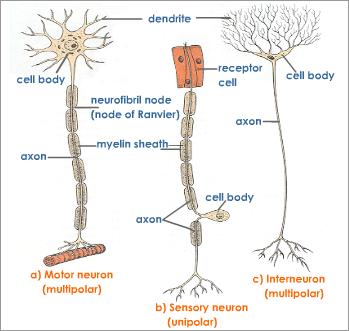 3 chineál néaróin sa chorp:1.Néarón Céadfach: Tugann an néarón céadfach néar-ríoga ó orgán céadfach  lárchóras na néaróg.  2.Néarón Luadrach: Tugann an néarón luadrach néar-ríoga ó lárchóras   éifeachtóir (matáin nó faireog).  3.Idirnéarón: Tugann idirnéarón néar-ríoga ó néarón go néarón laistigh de lárchóras na néaróg amháin.Struchtúr an Nearóin- Tá difríochtaí beaga idir struchtúr na trí cineáil néaróin cé go bhfuil an bunstruchtúr céanna acu                                                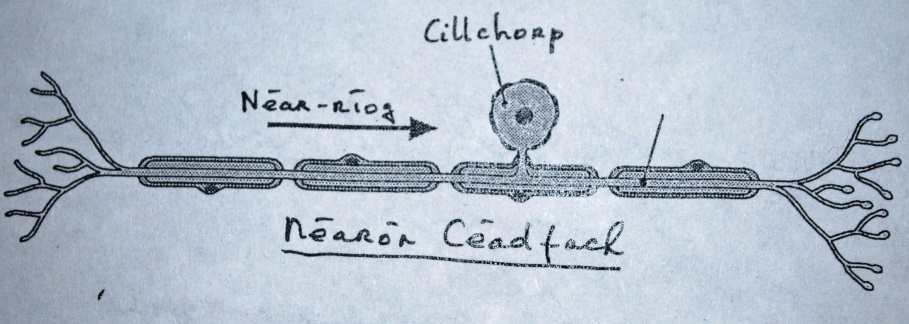 																																																Tarchur Néar-Ríoga: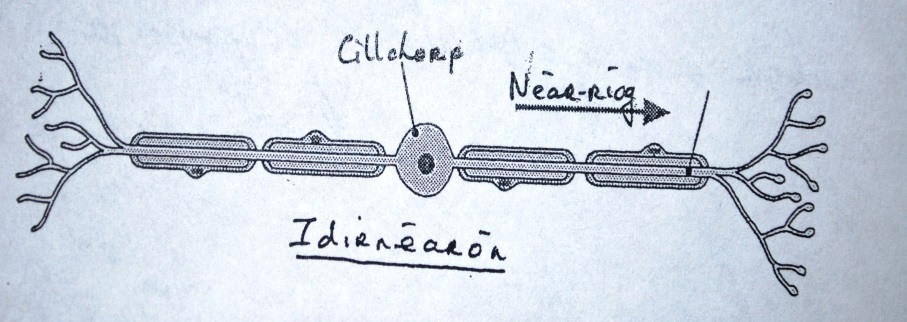 Nuair a tharchuirtear néar-ríog, braitheann an tarchur ar:Leibhéal táirseach:  Caithfidh an spreagadh láidir go leor.Riail Iomlán nó Tada:  Nuair a thosaíonn an néarón ag tarchur teachtaireachta, déanann sé á tarchur.  Ní lagaíonn an néar-ríog ag dul trín néarón.Tarchur thar Sionapsa:  Bíonn spás ag deireadh gach néaróin idir é agus an chéad néarón eile.  An sionapsa a thugtar ar an spás seo.  Scaoiltear néartarchuradóirí ag an sionapsa chun an néar-ríog a sheoladh trasna an sionapsa i bhfoirm cheimiceach agus an néar-ríog a thosú sa chéad néarón eile.Modh: Bíonn cnapáin sionapsacha ag bun an néaróin.  Faightear ceimiceáin speisialta sna cnapáin sionapsacha a dhéanfaidh an near-ríog a tharchur thar an sionapsa.  Tugtar néartarchuradóirí (neurotransmitters) ar na ceimiceáin seo.Nuair a shroicheann néar-ríog an cnapán sionapsach scaoiltear an néartarchuradóir isteach sa sionapsa, taistealaíonn sé trasna an sionapsa chun néar-ríog a bhunú sa chéad néarón eile.Briseann einsímí a bhíonn ar fáil sa sionapsa na néartarchuradóirí síos i dtreo nach seoltar ach néar-ríog amháin.DrugaíÉifeacht ar CNS – Bíonn ardú nó ísliú i ndéantús nó i ndianscaoileadh substaintí tarchuradóireachta.M.sh. Cocaine – éifeacht ar dianscaoleadh dopamine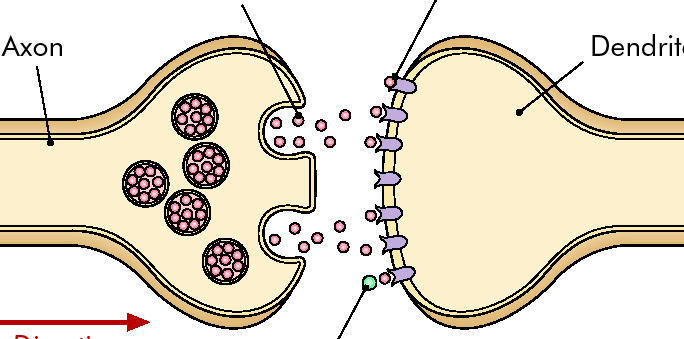 Lárchóras na Néaróg: Dhá pháirt atá i lárchóras na néaróg 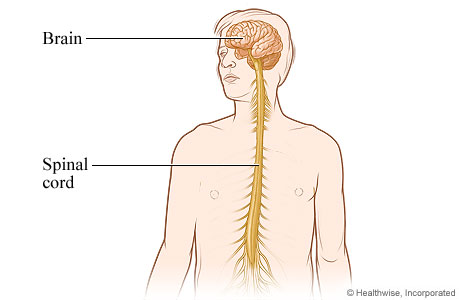 an inchinn córda an dromlaigh.Cosaint an CNS  - cludaithe le cnámha (an bhlaosc, cnámh an dróma) Clúdach cosanta timpeall ar an inchinn & ar chórda an dromlaigh, na meninges.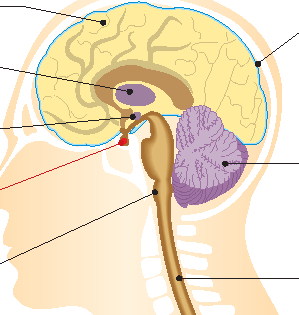 1.An Inchinn:  (i)Ceirbream –Suíomh:Feidhm:(ii) Talamas & Hipeatalamas-Suíomh:Feidhm:(iii) An fhaireóg Phíotútach,   Suíomh:Feidhm:(iv) Ceirbrín,  Suíomh:Feidhm:(v) Medulla oblongata, Suíomh:Feidhm: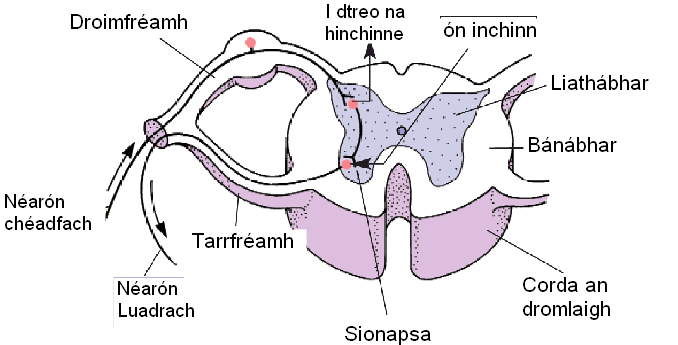 Feidhmeanna:Seolann sé teachtaireachtaí ón gcorp chuig an inchinn.  Rialaíonn sé gníomhaíochtaí athfhillteacha. (reflexes)Structúir:Tá canáil an dromlaigh, i lár an chorda,  líonta le sreabhán ceirbrispíonach (cerebrospinal fluid).Liathábhar (chillchorp) cruth “H” timpeall an canáil.Bánábhar (acsón) ar an taobh amuigh.Gníomhaíocht Athfhillteach (REFLEX):  Freagairt ainneonach a tharlaíonn láithreach mar thoradh ar spreagadh m.sh. caochadh na súlAn Stua Athfhillteach (reflex arc):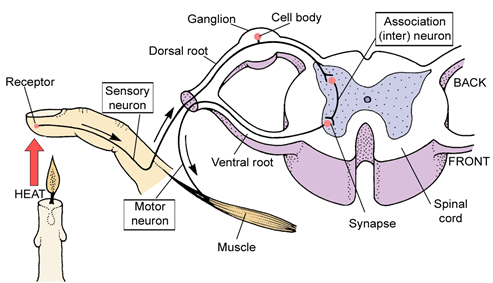 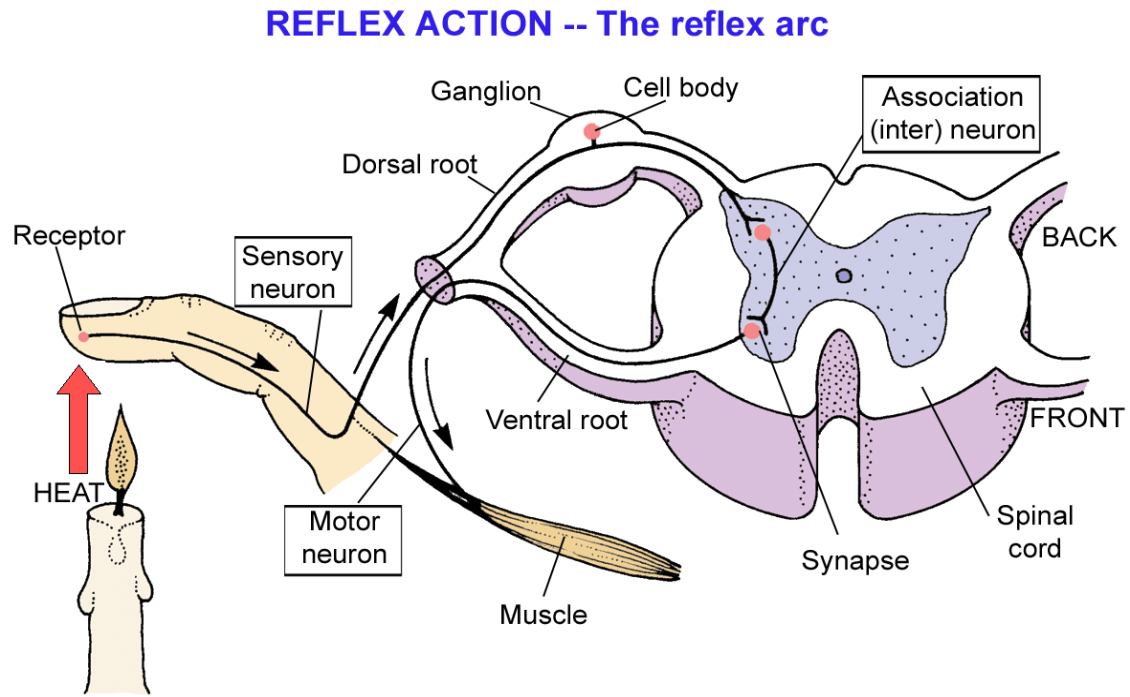 Fadhbanna leis an gCoras Néarach: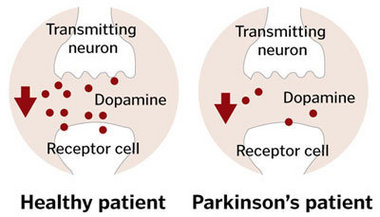 Ainm: Galar Parkinson.  Siomptam:Crith an matán, cailliúnt cumhacht na matáinSiúl go mall, Ailt righne/painmharCóráil (treatment):Drugaí a spreagann déantús Dopamín L-Dopa.Fisiteiripe.